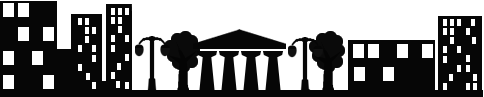 Daugavpilī25.10.2019. UZAICINĀJUMS
iesniegt piedāvājumu1.Pasūtītājs:Pašvaldības SIA “Sadzīves pakalpojumu kombināts”Višķu iela 21 K, Daugavpilī, LV-5410Tālr.Nr.65424769Fakss:Nr.65424769e-pasts: spkpsia@gmail.commājas lapa: www.sadzive.lvkontaktpersona: Edgars Veliks, tālr.Nr.65424769,  29780480Publisko iepirkumu likumā nereglamentētais iepirkums“SP-7D 10kV sadales iekārtas ligzdas modernizācija ”Iepirkuma identifikācijas Nr.SPK2019/182.Iepirkuma priekšmeta apraksts:2.1. “SP-7D 10kV sadales iekārtas ligzdas modernizācija”, saskaņā ar pielikumiem Nr.1, Nr.2.3.Piedāvājumu var iesniegt: 3.1.personīgi, vai pa pastu Višķu ielā 21K, Daugavpilī ( 2.stāvā, kabinetā Nr.1),3.2.pa e-pastu: spkpsia@gmail.com (ieskanētā veidā vai parakstītu ar drošu elektronisku parakstu), 3.3.piedāvājuma iesniegšanas termiņš līdz 2019.gada 7.novembrim, plkst.12:00.4.Paredzamā līguma izpildes termiņš: 45 dienas no līguma noslēgšanas brīža. 5.Piedāvājumā jāiekļauj:pretendenta rakstisks iesniegums par dalību iepirkumu procedūrā, kas sniedz īsas ziņas par pretendentu (pretendenta nosaukums, juridiskā adrese, reģistrācijas Nr., kontaktpersonas vārds, uzvārds, tālrunis, fakss, e-pasts);pretendents iesniedz:Finanšu piedāvājumu (cena jānorāda euro bez PVN 21%). Cenā jāiekļauj visas izmaksas.Iepirkuma dokumentus latviešu valodā.6.Piedāvājuma izvēles kritērijs: finanšu piedāvājums ar viszemāko cenu .Ar lēmumu var iepazīties mājas lapā: www.sadzive.lv.Pielikums Nr.1 - Tehniskā specifikācija.Pielikums Nr.2 - Specifikācija.Pielikums Nr.3 - Finanšu piedāvājums.Iepirkumu komisijas priekšsēdētājs				J.Tukāne Pielikums Nr.1 25.10.2019. uzaicinājumam, iepirkuma identifikācijas Nr.SPK2019/18TEHNISKĀ SPECIFIKĀCIJA “SP-7D 10kV sadales iekārtas ligzdas modernizācija ”iepirkuma identifikācijas Nr.SPK2019/18Eļļa slēdža demontāža, smilšstrūklas un krāsošanas darbi  slēdža RAL7031 ratiņos.Vakuuma slēdža montāža šūnas ratiņos.Slēdža rādītāji:Nominālais spriegums 10,5kV;Maksimālais darbspriegums 12,0kV;Nominālā strāva 630A;Īsslēguma atslēgšanas strāva 20kA;     Īsslēguma maksimālā strāva 52kA;Ieslēgšanas-izslēgšanas ciklu mehāniskais resurss ne mazāk par 50000 reizēm;Maksimālā apkārtējās vides temperatūra +550C;Minimālā apkārtējās vides temperatūra – 400C;Maksimālais mitrums bez kondensācijas 98%.Vadības bloka montāža ar vakuuma slēdzi. Barošanas spriegums 100-230VDC/VAC.„Retrofit” komplektu veikt izpildīt ar vara kopnēm, saglabājot visus esošos bloķētājus un slēdzenes.Relejas WAMP 52 montāža ar loka aizsardzības iespēju un komunikāciju moduli (turpmākai savienošanai ar sistēmu NOLIKTAVA).Sekundārās relejas pielāgošana relejas aizsardzībai gar:vienfāzes strāvas zemesslēgumu;trīsfāzu strāvas īsslēgumu;esošo elektrisko loku vai gaismas devēju uzliesmojumu strāvvadošās 10kV zonās.Ratiņu montāža un noregulēšana ar slēdzi sadales iekārtā, tās savienojums ar visām sekundārajām ķēdēm.Elektroenerģijas uzskaites komerciālā punkta montāža:uzskaites punktu jābūvē saskaņā ar shēmu, ar strāvas transformatoru un sprieguma transformatoru katrā fāzē. Transformatoru precizitātes klase 0,5s.Skaitītāja parametriem jāatbilst MID NE 50470 vai IEC 62052-11, IEC 62052-21, IEC 62053-21, IEC 62053-22, IEC 62053-23 un IEC 62054-21 standartu prasībām, ievērojot sekojošus nosacījumus:Sastādīja:Energosistēmu inženieris					E.VeliksPielikums Nr.2 25.10.2019. uzaicinājumam, iepirkuma identifikācijas Nr.SPK2019/18SPECIFIKĀCIJA “SP-7D 10kV sadales iekārtas ligzdas modernizācija ”iepirkuma identifikācijas Nr.SPK2019/18Pielikums Nr.3 25.10.2019. uzaicinājumam, iepirkuma identifikācijas Nr.SPK2019/18Finanšu piedāvājums“SP-7D 10kV sadales iekārtas ligzdas modernizācija ”iepirkuma identifikācijas Nr.SPK2019/18Informācija par pretendentu:Materiāli saskaņā ar iepirkuma pielikumiem Nr.1 un Nr.2.Ar savu parakstu apliecinām, ka piedāvātais Piedāvājums pilnīgi atbilst tehniskās specifikācijas un specifikāciju prasībām un uzņēmumam nav nodokļu parādu. Piedāvājumu paraksta persona, kura likumiski pārstāv Pretendentu, vai ir pilnvarota pārstāvēt Pretendentu (Pielikumā Pilnvara) šajā iepirkuma procedūrā.	Parakstītāja vārds, uzvārds:Ieņemamais amats:Paraksts: ___________________________DatumsSkaitītāja tipsElektroniskaisMēramie parametri:Aktīvā enerģija (A+), reaktīvā enerģija (R+, R-) un slodzes grafiks (P+,) 4 tarifu zonās, tarifu pārslēgšana ar iekšēju pulksteņslēdziDarba spriegums:3x100/57.7Nominalās strāvas lielums:1 APārslodzes spēja:600 %Jutības slieksnis:0,1 % no InomPrecizitātes klase:0,5s (C pēc MID) aktīvai enerģijai2,0 rektīvai enerģijai7. Darba temperatūra:-20 - +450C8.Pašpatēriņš fāzē:≤ 1 WNoturība pret pārsprieguma impulsiem:≥ 6kV (1,2/50µs) pie 58/100V Apkārtējās vides mitrums:līdz 95%Videjais kalpošanas ilgums:≥ 20 gadiInformācijas atainošanas veids:Apgaismots šķidro kristēlu displejs ar ne mazāk kā 32 zīmēm13. Informācijas skaitītāja displejā:- aktuālā informācija (datums, laiks, kvadrants, ziemas vai vasaras laiks, tarifa zona);13. Informācijas skaitītāja displejā:- uzskaitītās elektroenerģijas dati;13. Informācijas skaitītāja displejā:fiksētā slodze intergrācijas periodā;13. Informācijas skaitītāja displejā:vērtības nolasīšanas brīdī:13. Informācijas skaitītāja displejā:spriegums katrā fāzē;13. Informācijas skaitītāja displejā:strāva katrā fāzē;13. Informācijas skaitītāja displejā:aktīvā slodze katrā fāzē un kopējā;13. Informācijas skaitītāja displejā:jaudas koeficients (cos φ).13. Informācijas skaitītāja displejā:- fāžu esamības indikācija.Katrai zonai nepieciešamo parametru aprēķins:- elektroenerģijas patēriņš par pašreizējo menesi un ne mazāk kā par 12 iepriekšējiem mēnešiem;Katrai zonai nepieciešamo parametru aprēķins:- elektroenerģijas patēriņš par visu skaitītaja ekspluatācijas laikuKatrai zonai nepieciešamo parametru aprēķins:- maksimālā slodze katrā tarifu zonā pēdējā mēneša laikā un par iepriekšējiem 12 mēnešiem, slodžu grafiks ar integrācijas periodu 15, 30 un 60 minūtes. Jābūt iespējai saglabāt skaitītaja atmiņā slodzes grafiku par pēdējām 35 diennaktīm (pie integrācijas perioda 30 minūtes).15.Skaititajam jreģistrē sekojoša papildus informācija:- visu atslēgumu skaits (par pēdējiem 10 atslēgumiem jāuzrāda laiks un datums);15.Skaititajam jreģistrē sekojoša papildus informācija:- fāžu atslēgumu skaitu (par pēdējiem 5 atslēgumiem jāuzrāda laiks un datums);15.Skaititajam jreģistrē sekojoša papildus informācija:- skaitītāja bojājumu indikācija;15.Skaititajam jreģistrē sekojoša papildus informācija:- zema baterijas sprieguma indikācija;15.Skaititajam jreģistrē sekojoša papildus informācija:- magnētiskā lauka iedarbība;15.Skaititajam jreģistrē sekojoša papildus informācija:- skaitītāja pieslēgspaiļu (mehānisma) vāka noņemšana;15.Skaititajam jreģistrē sekojoša papildus informācija:- pēdējās skaitītāja parametrizēšanas datumsun laiks, parametrizēšanas reižu skaits16. Datu saglabāšana pēc sprieguma atslēgšanas:Visiem datiem jāsaglabājas skaitītāja atmiņā ne mazāk kā 10 gadus no sprieguma atslēgšanas brīža.17. Programmnodrosinajums:Ražotājam jāpiegādā programmnodrošinājums latviešu valodā skaitītāja parametru uzstādīšanai un datu nolasīšanai, ievērojot šadus nosacījumus:17. Programmnodrosinajums:- programmai jādarbojas Windows 2000/XP vidē un jabūt paredzētai darbam ar COM un USB datu interfeisu;17. Programmnodrosinajums:- jabūt iespējai izmantot iepriekš saglabātus parametrizēšanas šablonus;18. Datu apmaiņas iespējas:Datu apmaiņas ieejas – izejas:18. Datu apmaiņas iespējas:- optiskā datu apmaiņas ieeja – izeja (NE 62056-21);18. Datu apmaiņas iespējas:- „20mA strāvas cilpa” (ātrums 4800 bit/s) vai RS 485 (atbilstoši  DLMS IEC 61334-4-41 vai NE 62056-21 adresācijas režīmā)19. Skaitītaja darbība pie atvienota nullvada:Pie atvienota nullvada skaitītaja darbības kļūdai jābūt precizitātes klases robežās.20. Metroloģisko mērījumu nodrošinājums:Jabūt iespējai savstarpēji atvienot strāvas un sprieguma ķēdes21. Papildus aizsardzības pret nesankcionētu iejaukšanos:- ieprogrammēto datu aizsardzība ar paroli 21. Papildus aizsardzības pret nesankcionētu iejaukšanos:- magnētiskā lauka iedarbības fiksācija21. Papildus aizsardzības pret nesankcionētu iejaukšanos:- pieslēgspaiļu vaka noņemšanas fiksācijaNr.p.k.Materiāla nosaukumsDaudzums1231.Vakuuma slēdzis „Tavrida Elektrik” vai analogs (parametri saskaņā ar tehnisko specifikāciju)1 gab2.Vakuuma slēdža vadības bloks. Barošanas spriegums 100 – 230VDC/VAC1 gab3.10kV ligzdas „Retrofit” komplekts, demontāžai paredzēts eļļas slēdzis  1 gab 4.Releja WAMP 52 (ražotājs Scneider Elektric) vai analogs1 gab5.2 (divi) loku devēji un loka releja1 kompl.6.Komunikāciju modelis sistēmas NOLIKTAVA pieslēgšanai1 gab7.Strāvas transformators, parametri:3 gab7.k-30/5A, precizitātes klase 0,5s;3 gab7.jauda ne mazāka par 10VA3 gab8.Sprieguma transformatori, parametri:3 gab8.k-10 000/100V, precizitātes klase 0,5s;3 gab8.jauda ne mazāka par 10VA3 gab9.Eelektroenerģijas skaitītājs1 gabUzņēmuma rekvizītiUzņēmuma rekvizītiNosaukumsReģ. numursJuridiskā adreseBankas nosaukumsKonta numursTālruņa numursE-pasta adrese